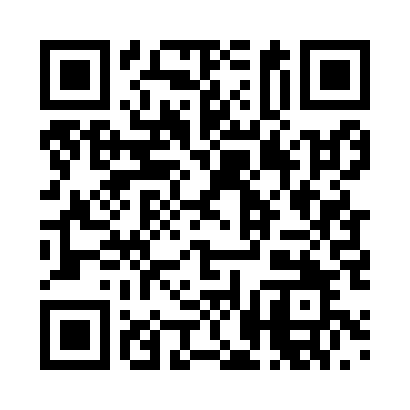 Prayer times for Altenriet, GermanyWed 1 May 2024 - Fri 31 May 2024High Latitude Method: Angle Based RulePrayer Calculation Method: Muslim World LeagueAsar Calculation Method: ShafiPrayer times provided by https://www.salahtimes.comDateDayFajrSunriseDhuhrAsrMaghribIsha1Wed3:506:031:205:208:3810:422Thu3:486:011:205:218:4010:443Fri3:455:591:205:218:4110:474Sat3:425:581:205:228:4310:495Sun3:395:561:205:228:4410:516Mon3:375:551:205:238:4510:547Tue3:345:531:205:248:4710:568Wed3:315:521:205:248:4810:599Thu3:285:501:205:258:5011:0110Fri3:255:491:205:258:5111:0411Sat3:225:471:195:268:5211:0712Sun3:205:461:195:268:5411:0913Mon3:175:441:195:278:5511:1214Tue3:145:431:195:278:5611:1415Wed3:115:421:195:288:5811:1716Thu3:085:411:205:288:5911:2017Fri3:055:391:205:299:0011:2218Sat3:035:381:205:299:0211:2519Sun3:035:371:205:309:0311:2720Mon3:025:361:205:309:0411:2921Tue3:025:351:205:319:0511:3022Wed3:025:341:205:319:0711:3023Thu3:015:331:205:319:0811:3124Fri3:015:321:205:329:0911:3125Sat3:005:311:205:329:1011:3226Sun3:005:301:205:339:1111:3227Mon3:005:291:205:339:1211:3328Tue3:005:281:205:349:1311:3429Wed2:595:271:215:349:1411:3430Thu2:595:261:215:359:1511:3531Fri2:595:261:215:359:1611:35